ОКПО 42984424   ОГРН 1020200785989   ИНН 0236002070                ҠАРАР	                                                        ПОСТАНОВЛЕНИЕ   			            	                           09 июль  2015 й.                      № 28                 от  09 июля  2015 г.О  внесении изменений в постановление от 09 августа 2010 года №45 «О комиссии по соблюдению требований к служебному поведению муниципальных служащих администрации сельского поселения Абдуллинский сельсовет муниципального района Мечетлинский район и урегулированию конфликта интересов»          В соответствии с Федеральным законом от 2 марта 2007 года №25-ФЗ «О муниципальной службе в Российской Федерации», Федеральным законом от 25 декабря 2008 года № 273-ФЗ «О противодействии коррупции»постановляю:1.Внести изменение в постановление от 09 августа 2010 года №45 «О комиссии по соблюдению требований к служебному поведению муниципальных служащих администрации сельского поселения Абдуллинский сельсовет муниципального района Мечетлинский район и урегулированию конфликта интересов».2. Внести изменение в персональный состав Комиссии по соблюдению требований к служебному поведению муниципальных служащих администрации сельского поселения Абдуллинский сельсовет муниципального района Мечетлинский район и урегулированию конфликта интересов.(Приложение №1).3.Контроль за исполнением настоящего постановления оставляю за собой.Глава сельского поселения                                       Р.Г.Нусратуллин Приложение №1к Постановлению администрациисельского поселенияАбдуллинский сельсоветмуниципального районаМечетлинский районРеспублики Башкортостанот 09 июля 2015г. №28Персональный состав Комиссии по соблюдению требований к служебному поведению муниципальных служащих администрации сельского поселения Абдуллинский сельсовет муниципального района Мечетлинский район и урегулированию конфликта интересовПредседатель комиссии -    Р.Г.Нусратуллин – глава сельского поселенияЗаместитель председателякомиссии                             - З.Ф.Абдулхаликова – управляющий делами                                                сельского поселенияСекретарь комиссии -          Н.Р.Салимова – главный бухгалтер сельского                                               поселенияЧлены комиссии  -               З.М.Газизова- землеустроитель СП                                               С.Ф.Султангалеева – староста  д.Абдуллино  БАШҠОРТОСТАН РЕСПУБЛИКАҺЫМӘСЕТЛЕ РАЙОНЫМУНИЦИПАЛЬ РАЙОННЫҢАБДУЛЛА АУЫЛ СОВЕТЫАУЫЛ БИЛӘМӘҺЕХАКИМИӘТЕ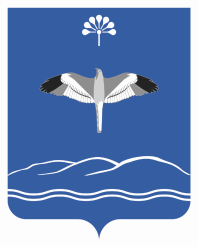 АДМИНИСТРАЦИЯСЕЛЬСКОГО ПОСЕЛЕНИЯАБДУЛЛИНСКИЙ СЕЛЬСОВЕТМУНИЦИПАЛЬНОГО РАЙОНАМЕЧЕТЛИНСКИЙ РАЙОНРЕСПУБЛИКИ БАШКОРТОСТАНЛенин урамы, 96/1, Абдулла ауылы ,  452555Тел. 2-53-10;E-mail: abdul-ss@mail.ruул. Ленина, 96/1. д. Абдуллино,  452555Тел. 2-53-10;E-mail: abdul-ss@mail.ru